1․2․3․4․25.6.7.8․ 9․ 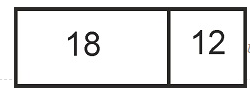 10․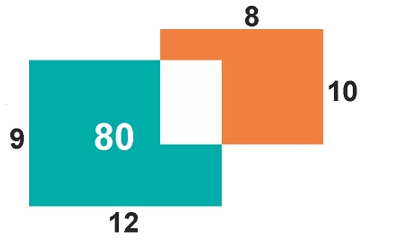 